In Memory ofC ColeCurrently no informationRemembered with HonourSt Matthew’s Church Oxhey Memorial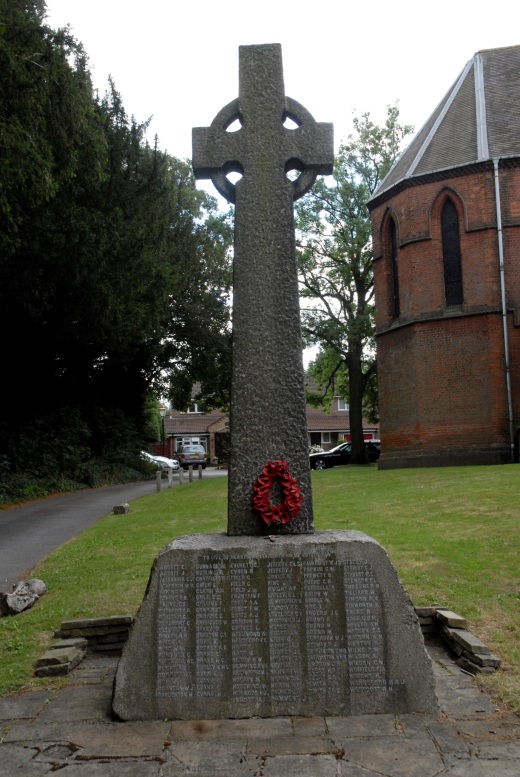 